   الاسم :---------------------   النتاجات الواجب تحققها:العد تصاعديا وتنازليا على خط الأعداد *جميع الحقوق محفوظة لمدارس تقارب وموقع الأوائل التعليميwww.awa2el.net ــــــــــــــــــــــــــــــــــــــــــــــــــــــــــــــــــــــــــــــــــــــــــــــــــــــــــــــــــــــــــــــــــــــــــــــــــــــــــــــــــــــــــــــــــــــــــــــــــــــــــــــــــــ أولا : أعد تصاعديا على خط الأعداد مع وضع السهم المشير للاتجاه  : 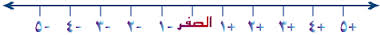 	5		0   	 9	***************************************************************	ثانيا : أعد تنازليا على خط الأعداد مع وضع السهم المشير للاتجاه  : 	10				19	9	العلامة الكلية21النتاجعلامة الطالبالتقييم اللفظي                (جيد، جيد جداً، ممتاز)